ARKANSAS AGRICULTURE DEPARTMENT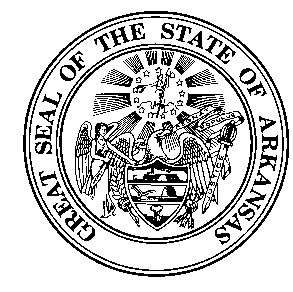 #1 Natural Resources DriveLittle Rock, AR  72205AN EQUAL OPPORTUNITY EMPLOYERJOB OPPORTUNITYOctober 25, 2018STATE’S MINIMUM QUALIFICATIONS:Education/experience requirements:Pathology Specialty: The formal education equivalent of a doctorate degree of veterinary medicine (DVM); plus two years of advanced training in the specialty of pathology, including one year in a leadership capacity.Knowledge of:Knowledge of veterinary pathology.Knowledge of veterinary toxicology, virology, serology, clinical pathology, and bacteriology. Knowledge of state purchasing and human resource laws, rules and procedures. Knowledge of basic computer skills including word processing, spreadsheets, and PowerPoint. Ability to analyze and interpret scientific and technical journals. Ability to write reports, correspondence, and scientific publications. Ability to speak effectively before both internal and external groups.TITLELOCATIONANNUAL SALARYPOSITION #APPLICATION MUST BE RECEIVED BY:Veterinary SpecialistAgency:  Arkansas Livestock & PoultryDivision:  Veterinary Diagnostic Diagnostic LaboratoryLocation: Little Rock, AR Hiring Authority:Arkansas Livestock & Poultry CommissionPO Box 8505Little Rock, AR  72215Phone: 501/823-1714russ.summers@agriculture.arkansas.govStandard State of Arkansas employment application required.Apply on line:http://www.arstatejobs.comUnder Arkansas Agriculture DepartmentEntry Level Salary: $89,368Grade MP04Position #: 22169471              November 9, 2018